ПАНСИОНАТ «ЛИДИЯ» 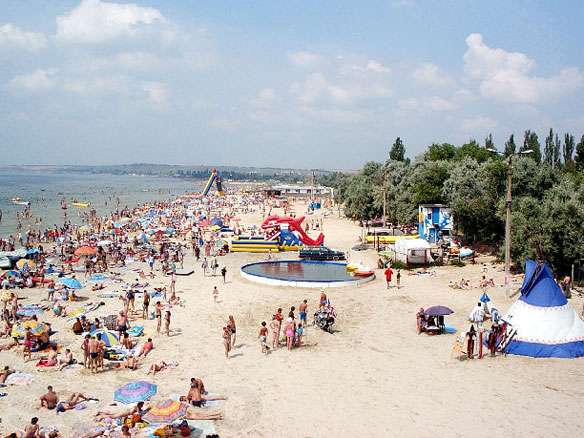 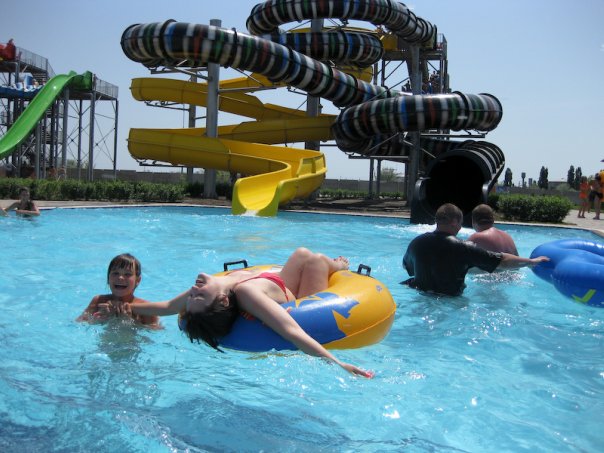 КОБЛЕВО Курорт Коблево расположен на Черноморском побережье Николаевской области. На курорте  расположены  порядка  60-ти пансионатов и баз отдыха с различной степенью удобств, растянутых полосой вдоль моря на 6 км. Особенностью курорта Коблево является гармоничное сочетание ласкового солнца, моря, аромата степных трав и наличие многолетнего соснового бора.  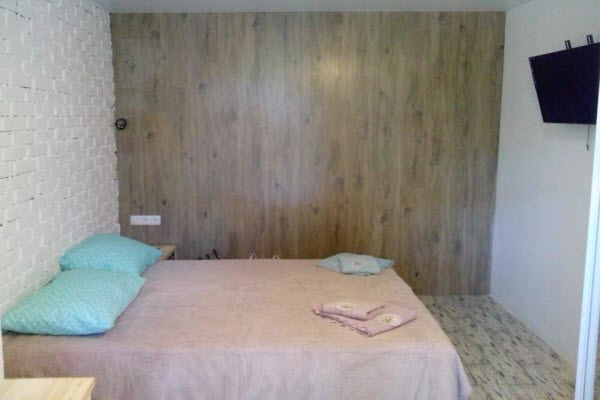 Пансионат  «Лидия»  расположен в центре молдавской части курорта Коблево, в 50 метрах от пляжа. Пансионат представляет трехэтажное здание с номерами различных классов. «Лидия» - это центр ночной жизни и развлечений, ведь все ночные клубы, кафе и рестораны находятся рядом с ним. 
Инфраструктура и услуги: стоянка для автомобилей, WI-FI - интернет.Размещение и номера:  стационарный трехэтажный корпус,   полная реновация номеров 2017- 2019 г.г., номера категории «стандарт» расположены на первом этаже, «эконом» - на втором этаже.«эконом» -  номера укомплектованы необходимым комплектом мебели и холодильником. Санузел – туалет, душ, умывальник на этаже, подача горячей воды с 08:00 до 22:00. Кухня для самостоятельного приготовления пищи находится на этаже. Реконструкция номеров проведена в 2019 году. «стандарт» - одно-, двух - комнатные номера вместимостью от 2 до 4 человек укомплектованы необходимым комплектом мебели, а также телевизором, холодильником, кондиционером,  санузлом – туалет, умывальник, душ; два комплекта полотенец на человека, холодная и горячая вода круглосуточно.  Питание: за дополнительную плату в кафе-пиццерии «Акватория вкуса» Пляж: в 50 метрах от отеля, песчаный, с множеством  развлечений.Проезд: комфортабельным автобусом еврокласса (кондиционер, телевизор, DVD)Бонусы:  ежедневное бесплатное посещение мини-аквапарка "Акватория" с 12:00 до 14:00; бесплатный вход в ночной клуб "Аква"В стоимость входит: проезд, прохладительные напитки в автобусе, проживание 7 ночей, медицинская страховка

Дополнительно оплачивается: курортний сборВыезды из Черкасс каждую суботу в 23:30Выезды из Черкасс каждую суботу в 23:30Выезды из Черкасс каждую суботу в 23:30июньиюльавгуст19  263   10  17   24   317   14   21Выезд из Коблево каждое воскресенье в 09:00Выезд из Коблево каждое воскресенье в 09:00Выезд из Коблево каждое воскресенье в 09:00«эконом»«эконом»«стандарт»«стандарт»даты туравзрослыйдети до 12 лет с двумя  взрослымивзрослыйдети до 12 лет с двумя  взрослыми18.062550 грн.2450 грн.3250 грн.2950 грн.25.06  и 03.072600 грн.2500 грн.3350 грн.3050 грн.10.072650 грн.2550 грн.3400 грн.3100 грн.17.07 – 21.083050 грн.2950 грн.3650 грн.3350 грн.21.082850 грн.2750 грн.3500 грн.3200 грн.Доплата за четвертого человека с  предоставлением места в номере – 100 грн./сутки
Дети до 6 лет с двумя взрослыми без предоставления отдельного места – 200 грн./7 ночейДоплата за четвертого человека с  предоставлением места в номере – 100 грн./сутки
Дети до 6 лет с двумя взрослыми без предоставления отдельного места – 200 грн./7 ночейДоплата за четвертого человека с  предоставлением места в номере – 100 грн./сутки
Дети до 6 лет с двумя взрослыми без предоставления отдельного места – 200 грн./7 ночейДоплата за четвертого человека с  предоставлением места в номере – 100 грн./сутки
Дети до 6 лет с двумя взрослыми без предоставления отдельного места – 200 грн./7 ночейДоплата за четвертого человека с  предоставлением места в номере – 100 грн./сутки
Дети до 6 лет с двумя взрослыми без предоставления отдельного места – 200 грн./7 ночей